English for Mining Engineers (C.В. Суховецька) For Third year students (ГЕФ)To-do list (список завдань):P. 13  ex. Sience Vocabulary – using dictionary write down transcription to the words, listen to the speaker, read the words by yourself, try to memorise.https://www.macmillandictionary.com/dictionary/british/earth_1P. 13-15 ex. Text “Changes of rocks” - Read and translate the text, write down new words.Put 10 questions to the text (different types)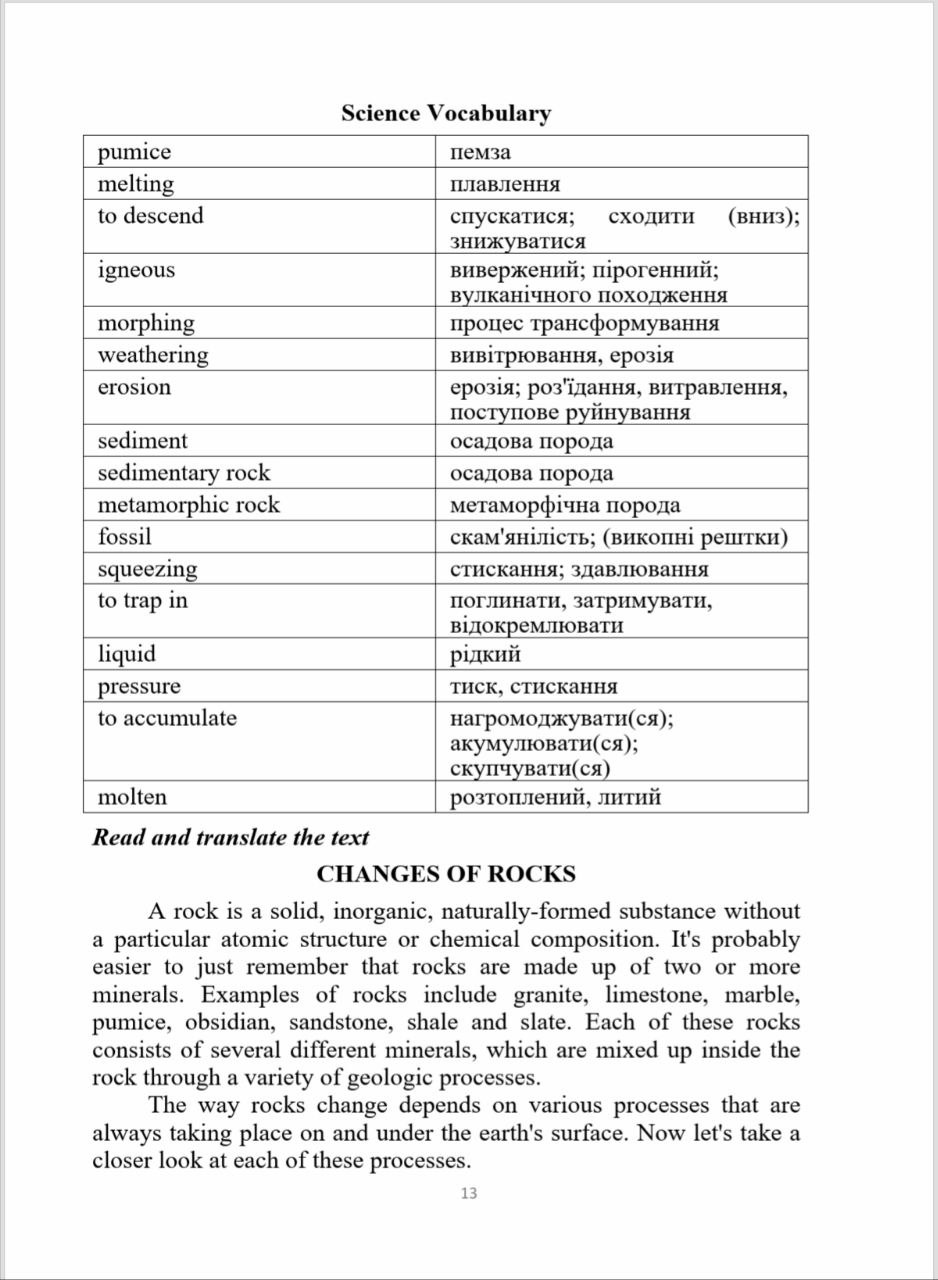 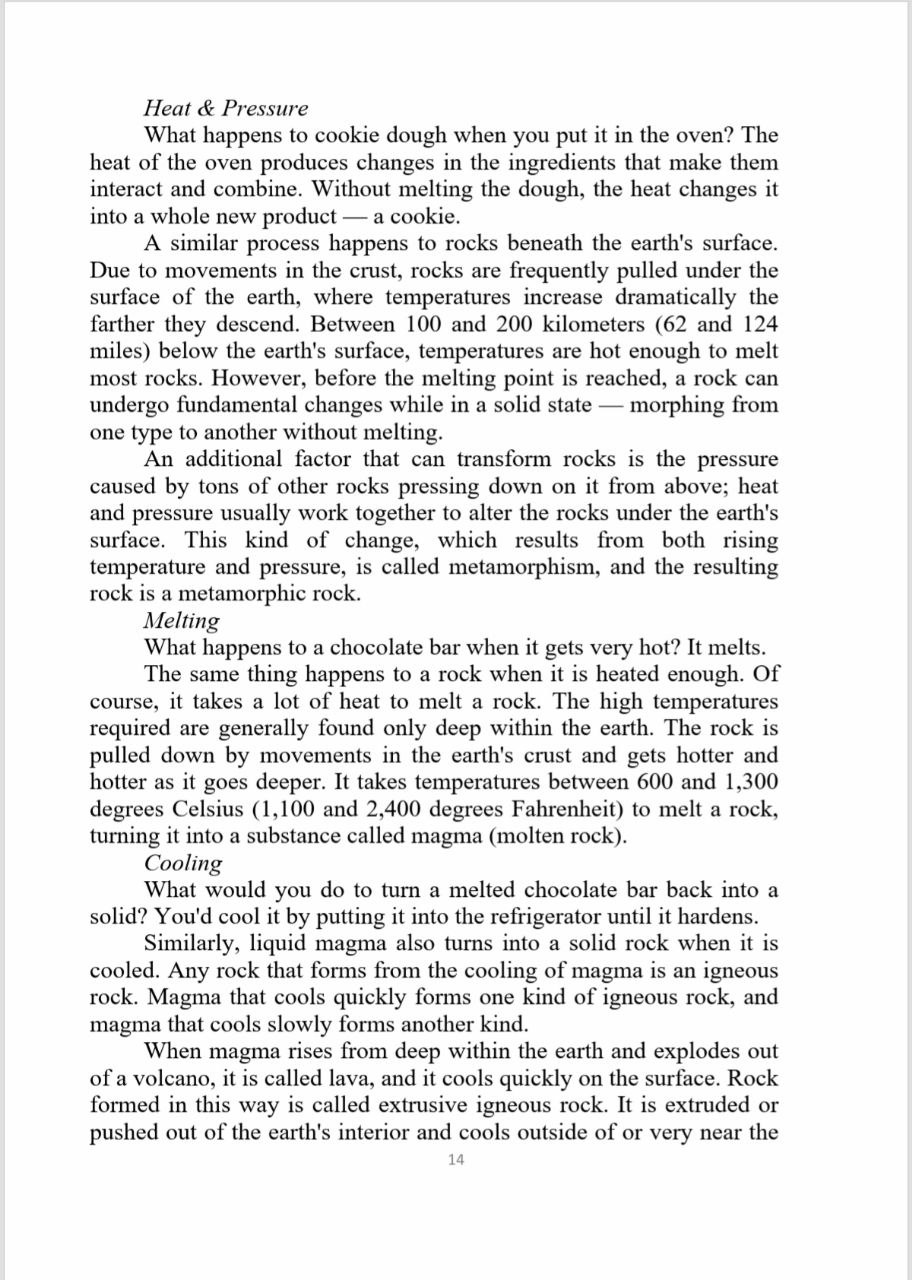 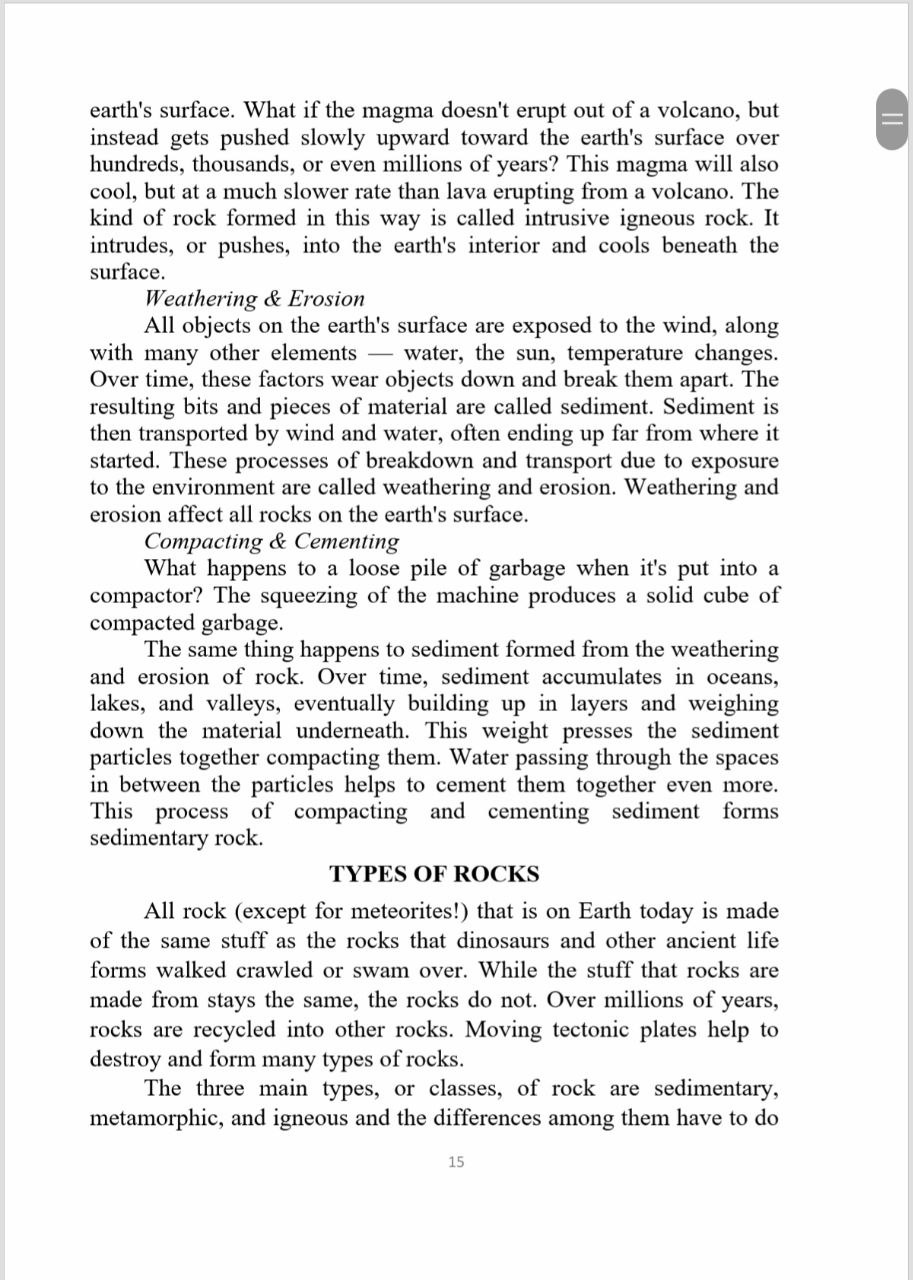 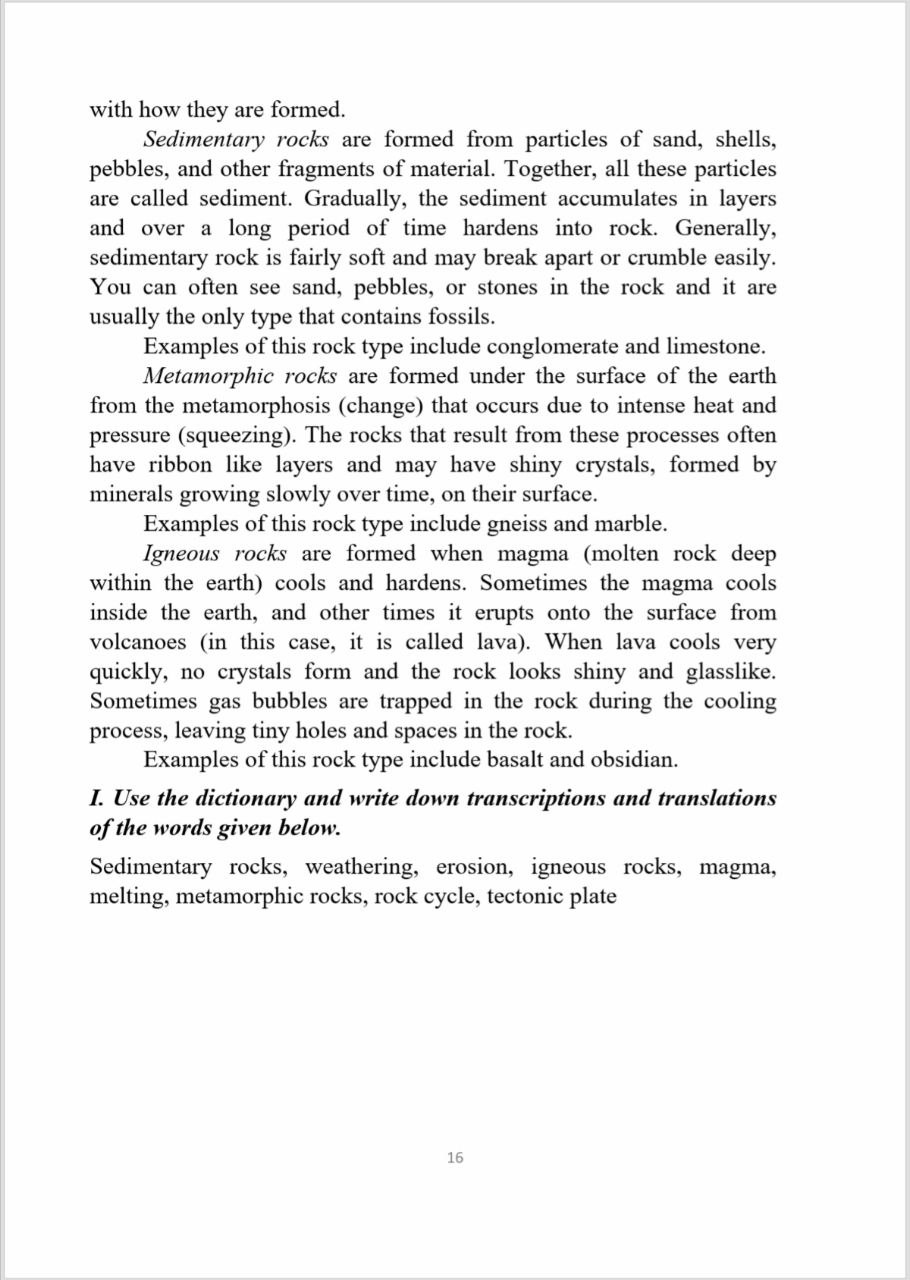 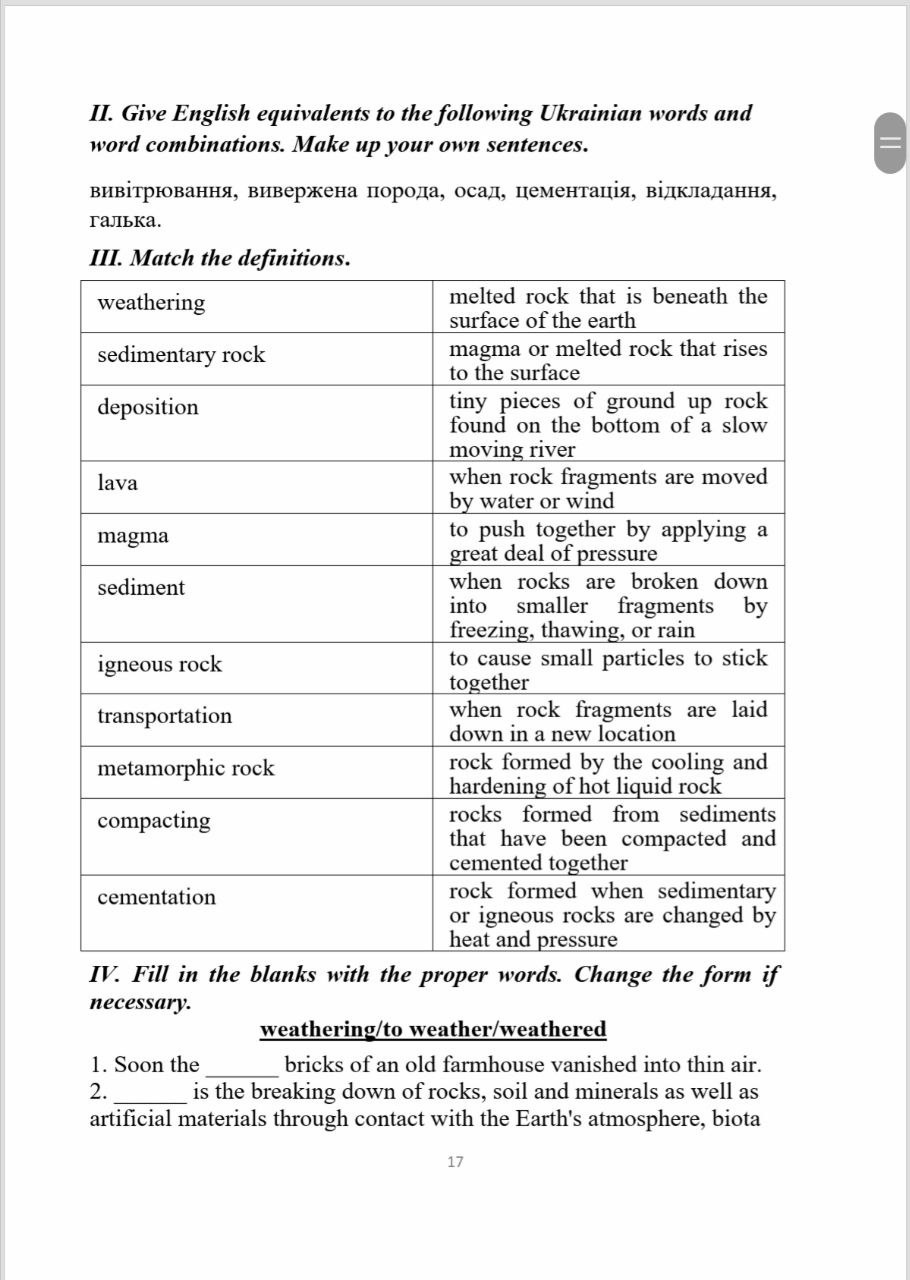 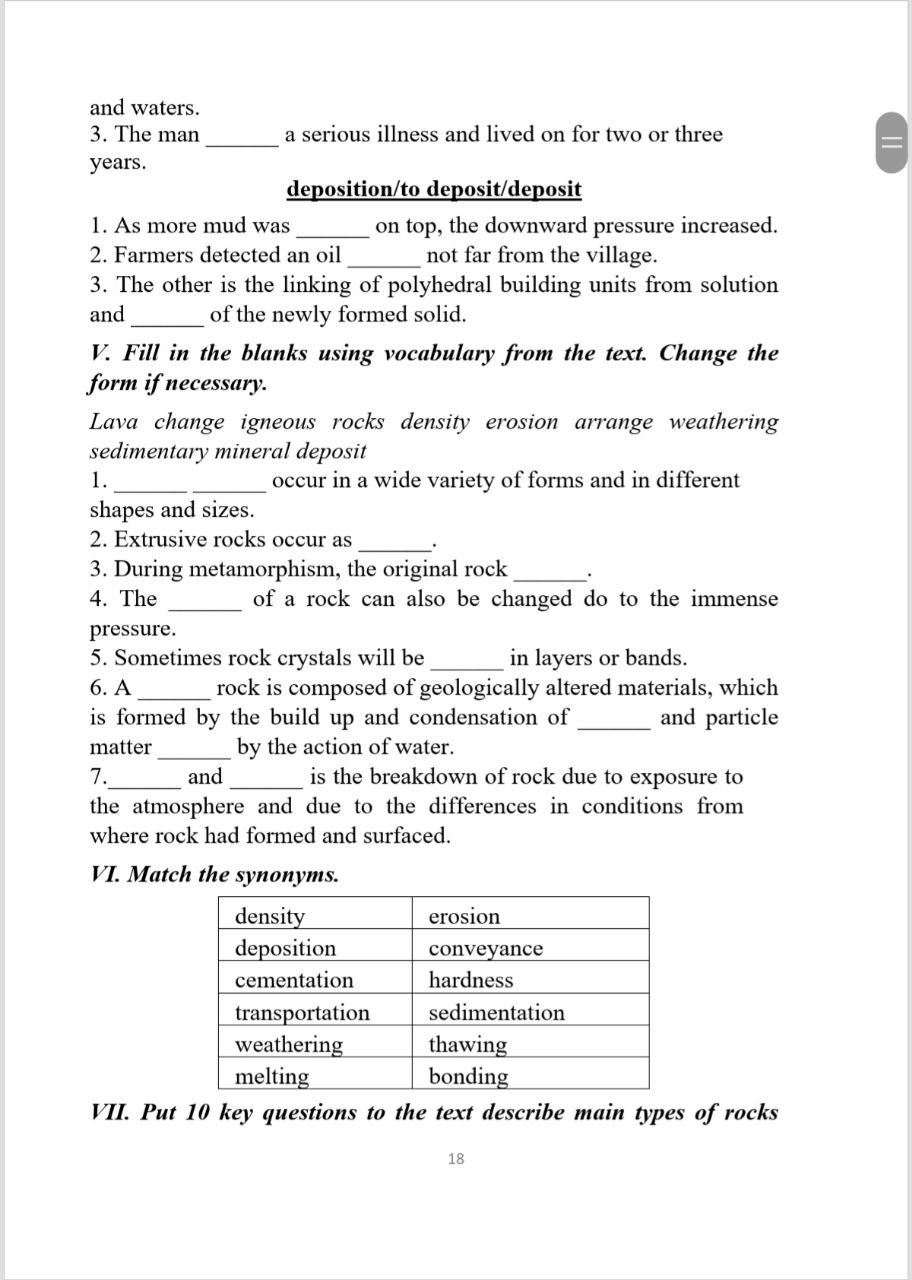 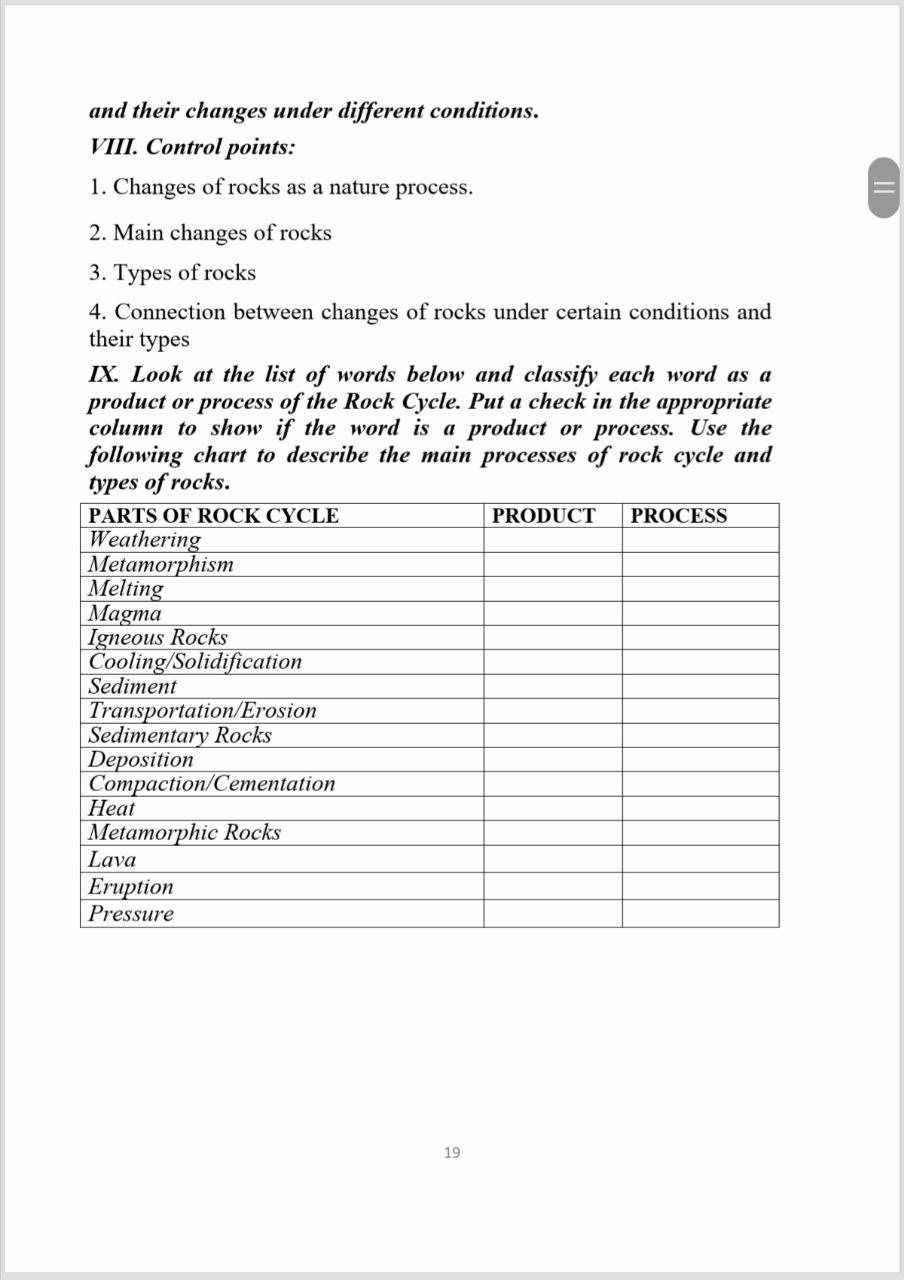 